Date : _________		Nom de l’élève : _____________________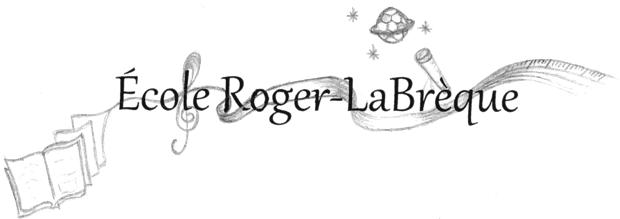 Grille d’évaluation en écriture – 3e cycleCommentaires : Défi fixé avec l’élève : Signature : ___________________________________________________________Date : _________		Nom de l’élève : _____________________Grille d’évaluation en écriture – 3e cycleCommentaires : Défi fixé avec l’élève : Signature : ___________________________________________________________Critères d’évaluationRésultat_____%Adaptation à la situation d’écriturePertinence et suffisance des idéesIntention d’écriture :Récit historique      _____         20Cohérence du texteOrganisation du texte (ordre logique ou chronologique – présence de paragraphes)Liens appropriés entre les phrases et les paragraphes      _____         20Utilisation d’un vocabulaire appropriéJustesse et variété      _____         20Construction des phrases et ponctuation appropriées      _____         20Orthographe d’usage et grammaticale% d’erreurs : _____      _____         20Critères d’évaluationRésultat_____%Adaptation à la situation d’écriturePertinence et suffisance des idéesIntention d’écriture :Récit historique      _____         20Cohérence du texteOrganisation du texte (ordre logique ou chronologique – présence de paragraphes)Liens appropriés entre les phrases et les paragraphes      _____         20Utilisation d’un vocabulaire appropriéJustesse et variété      _____         20Construction des phrases et ponctuation appropriées      _____         20Orthographe d’usage et grammaticale% d’erreurs : _____      _____         20